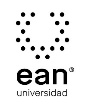 FICHA TÉCNICA DE CONSTRUCCIÓN DEL ÍTEMFICHA TÉCNICA DE CONSTRUCCIÓN DEL ÍTEMNo. Ítem: 1No. Ítem: 1No. Ítem: 1DATOS DEL ÍTEMDATOS DEL ÍTEMDATOS DEL AUTORPrograma académico: Programa académico: Prueba: Ingeniería de MétodosPrueba: Ingeniería de MétodosPrueba: Ingeniería de MétodosPrueba: Ingeniería de MétodosPrueba: Ingeniería de MétodosPrueba: Ingeniería de MétodosÍTEM: COMPETENCIA ESPECÍFICA, CONTEXTO, ENUNCIADO Y OPCIONES DE RESPUESTAÍTEM: COMPETENCIA ESPECÍFICA, CONTEXTO, ENUNCIADO Y OPCIONES DE RESPUESTAÍTEM: COMPETENCIA ESPECÍFICA, CONTEXTO, ENUNCIADO Y OPCIONES DE RESPUESTACompetencia específica señalada en el syllabus, que evalúa este ítem:Competencia específica señalada en el syllabus, que evalúa este ítem:Competencia específica señalada en el syllabus, que evalúa este ítem:CONTEXTO - Caso - situación problémica:En el diagnóstico de un procedimiento, se pude establecer que cerca del 20% de las actividades se concentran en inspección tanto del trabajo de los operarios, como de las condiciones del entorno.CONTEXTO - Caso - situación problémica:En el diagnóstico de un procedimiento, se pude establecer que cerca del 20% de las actividades se concentran en inspección tanto del trabajo de los operarios, como de las condiciones del entorno.CONTEXTO - Caso - situación problémica:En el diagnóstico de un procedimiento, se pude establecer que cerca del 20% de las actividades se concentran en inspección tanto del trabajo de los operarios, como de las condiciones del entorno.ENUNCIADO:De acuerdo a un análisis de métodos tomando como referente las condiciones de la ANSI, el valor ideal de las inspecciones en un procedimiento debe ser:ENUNCIADO:De acuerdo a un análisis de métodos tomando como referente las condiciones de la ANSI, el valor ideal de las inspecciones en un procedimiento debe ser:ENUNCIADO:De acuerdo a un análisis de métodos tomando como referente las condiciones de la ANSI, el valor ideal de las inspecciones en un procedimiento debe ser:Opciones de respuesta
a. Como mínimo un 50%.b. Como máximo un 15%.c. Se debe eliminar.d. Como máximo un 2%.Opciones de respuesta
a. Como mínimo un 50%.b. Como máximo un 15%.c. Se debe eliminar.d. Como máximo un 2%.Opciones de respuesta
a. Como mínimo un 50%.b. Como máximo un 15%.c. Se debe eliminar.d. Como máximo un 2%.Opciones de respuesta
a. Como mínimo un 50%.b. Como máximo un 15%.c. Se debe eliminar.d. Como máximo un 2%.Opciones de respuesta
a. Como mínimo un 50%.b. Como máximo un 15%.c. Se debe eliminar.d. Como máximo un 2%.Opciones de respuesta
a. Como mínimo un 50%.b. Como máximo un 15%.c. Se debe eliminar.d. Como máximo un 2%.Opciones de respuesta
a. Como mínimo un 50%.b. Como máximo un 15%.c. Se debe eliminar.d. Como máximo un 2%.Opciones de respuesta
a. Como mínimo un 50%.b. Como máximo un 15%.c. Se debe eliminar.d. Como máximo un 2%.Opciones de respuesta
a. Como mínimo un 50%.b. Como máximo un 15%.c. Se debe eliminar.d. Como máximo un 2%.JUSTIFICACIÓN DE OPCIONES DE RESPUESTAJUSTIFICACIÓN DE OPCIONES DE RESPUESTAJUSTIFICACIÓN DE OPCIONES DE RESPUESTAPor qué NO es a: porque Por qué NO es a: porque Por qué NO es a: porque Por qué NO es b: porque Por qué NO es b: porque Por qué NO es b: porque Por qué NO es c: porque Por qué NO es c: porque Por qué NO es c: porque CLAVE Y JUSTIFICACIÓN.La clave es d porque CLAVE Y JUSTIFICACIÓN.La clave es d porque CLAVE Y JUSTIFICACIÓN.La clave es d porque ESPECIFICACIONES DE DISEÑO: DIBUJOS, ECUACIONES Y / O GRÁFICOS:ESPECIFICACIONES DE DISEÑO: DIBUJOS, ECUACIONES Y / O GRÁFICOS:ESPECIFICACIONES DE DISEÑO: DIBUJOS, ECUACIONES Y / O GRÁFICOS:FICHA TÉCNICA DE CONSTRUCCIÓN DEL ÍTEMFICHA TÉCNICA DE CONSTRUCCIÓN DEL ÍTEMNo. Ítem: 2No. Ítem: 2No. Ítem: 2DATOS DEL ÍTEMDATOS DEL ÍTEMDATOS DEL AUTORPrograma académico: Programa académico: Prueba: Ingeniería de MétodosPrueba: Ingeniería de MétodosPrueba: Ingeniería de MétodosPrueba: Ingeniería de MétodosPrueba: Ingeniería de MétodosPrueba: Ingeniería de MétodosÍTEM: COMPETENCIA ESPECÍFICA, CONTEXTO, ENUNCIADO Y OPCIONES DE RESPUESTAÍTEM: COMPETENCIA ESPECÍFICA, CONTEXTO, ENUNCIADO Y OPCIONES DE RESPUESTAÍTEM: COMPETENCIA ESPECÍFICA, CONTEXTO, ENUNCIADO Y OPCIONES DE RESPUESTACompetencia específica señalada en el syllabus, que evalúa este ítem:Competencia específica señalada en el syllabus, que evalúa este ítem:Competencia específica señalada en el syllabus, que evalúa este ítem:CONTEXTO - Caso - situación problémica:En el diagnóstico de un procedimiento, se pudo establecer que más del 15% de las actividades se concentran en transporte desde el puesto de trabajo, llevando materia prima que debe ser trasladado a otros pisos.CONTEXTO - Caso - situación problémica:En el diagnóstico de un procedimiento, se pudo establecer que más del 15% de las actividades se concentran en transporte desde el puesto de trabajo, llevando materia prima que debe ser trasladado a otros pisos.CONTEXTO - Caso - situación problémica:En el diagnóstico de un procedimiento, se pudo establecer que más del 15% de las actividades se concentran en transporte desde el puesto de trabajo, llevando materia prima que debe ser trasladado a otros pisos.ENUNCIADO:De acuerdo a un análisis de métodos tomando como referente las condiciones de la ANSI, la incidencia que puede tener el porcentaje de transporte en un procedimiento generaría:ENUNCIADO:De acuerdo a un análisis de métodos tomando como referente las condiciones de la ANSI, la incidencia que puede tener el porcentaje de transporte en un procedimiento generaría:ENUNCIADO:De acuerdo a un análisis de métodos tomando como referente las condiciones de la ANSI, la incidencia que puede tener el porcentaje de transporte en un procedimiento generaría:Opciones de respuesta
a. La eliminación de la totalidad de los transportes.b. Siempre termina en una distribución de planta.c. Planteamiento de soluciones como la automatización.d. Se debe contratar personas con buena contextura física.Opciones de respuesta
a. La eliminación de la totalidad de los transportes.b. Siempre termina en una distribución de planta.c. Planteamiento de soluciones como la automatización.d. Se debe contratar personas con buena contextura física.Opciones de respuesta
a. La eliminación de la totalidad de los transportes.b. Siempre termina en una distribución de planta.c. Planteamiento de soluciones como la automatización.d. Se debe contratar personas con buena contextura física.Opciones de respuesta
a. La eliminación de la totalidad de los transportes.b. Siempre termina en una distribución de planta.c. Planteamiento de soluciones como la automatización.d. Se debe contratar personas con buena contextura física.Opciones de respuesta
a. La eliminación de la totalidad de los transportes.b. Siempre termina en una distribución de planta.c. Planteamiento de soluciones como la automatización.d. Se debe contratar personas con buena contextura física.Opciones de respuesta
a. La eliminación de la totalidad de los transportes.b. Siempre termina en una distribución de planta.c. Planteamiento de soluciones como la automatización.d. Se debe contratar personas con buena contextura física.Opciones de respuesta
a. La eliminación de la totalidad de los transportes.b. Siempre termina en una distribución de planta.c. Planteamiento de soluciones como la automatización.d. Se debe contratar personas con buena contextura física.Opciones de respuesta
a. La eliminación de la totalidad de los transportes.b. Siempre termina en una distribución de planta.c. Planteamiento de soluciones como la automatización.d. Se debe contratar personas con buena contextura física.Opciones de respuesta
a. La eliminación de la totalidad de los transportes.b. Siempre termina en una distribución de planta.c. Planteamiento de soluciones como la automatización.d. Se debe contratar personas con buena contextura física.JUSTIFICACIÓN DE OPCIONES DE RESPUESTAJUSTIFICACIÓN DE OPCIONES DE RESPUESTAJUSTIFICACIÓN DE OPCIONES DE RESPUESTAPor qué NO es a: porquePor qué NO es a: porquePor qué NO es a: porquePor qué NO es b: porquePor qué NO es b: porquePor qué NO es b: porquePor qué NO es d: porquePor qué NO es d: porquePor qué NO es d: porqueCLAVE Y JUSTIFICACIÓN.La clave es c porque CLAVE Y JUSTIFICACIÓN.La clave es c porque CLAVE Y JUSTIFICACIÓN.La clave es c porque ESPECIFICACIONES DE DISEÑO: DIBUJOS, ECUACIONES Y / O GRÁFICOS:ESPECIFICACIONES DE DISEÑO: DIBUJOS, ECUACIONES Y / O GRÁFICOS:ESPECIFICACIONES DE DISEÑO: DIBUJOS, ECUACIONES Y / O GRÁFICOS:FICHA TÉCNICA DE CONSTRUCCIÓN DEL ÍTEMFICHA TÉCNICA DE CONSTRUCCIÓN DEL ÍTEMNo. Ítem: 3No. Ítem: 3No. Ítem: 3DATOS DEL ÍTEMDATOS DEL ÍTEMDATOS DEL AUTORPrograma académico: Programa académico: Prueba: Ingeniería de MétodosPrueba: Ingeniería de MétodosPrueba: Ingeniería de MétodosPrueba: Ingeniería de MétodosPrueba: Ingeniería de MétodosPrueba: Ingeniería de MétodosÍTEM: COMPETENCIA ESPECÍFICA, CONTEXTO, ENUNCIADO Y OPCIONES DE RESPUESTAÍTEM: COMPETENCIA ESPECÍFICA, CONTEXTO, ENUNCIADO Y OPCIONES DE RESPUESTAÍTEM: COMPETENCIA ESPECÍFICA, CONTEXTO, ENUNCIADO Y OPCIONES DE RESPUESTACompetencia específica señalada en el syllabus, que evalúa este ítem:Competencia específica señalada en el syllabus, que evalúa este ítem:Competencia específica señalada en el syllabus, que evalúa este ítem:CONTEXTO - Caso - situación problémica:En una carta de control por variables  en donde se han realizado 40 muestras se tiene que 12 de 14 puntos se encuentran a un lado del límite central de control. CONTEXTO - Caso - situación problémica:En una carta de control por variables  en donde se han realizado 40 muestras se tiene que 12 de 14 puntos se encuentran a un lado del límite central de control. CONTEXTO - Caso - situación problémica:En una carta de control por variables  en donde se han realizado 40 muestras se tiene que 12 de 14 puntos se encuentran a un lado del límite central de control. ENUNCIADO:Esta es una característica de las cartas de control denominada: ENUNCIADO:Esta es una característica de las cartas de control denominada: ENUNCIADO:Esta es una característica de las cartas de control denominada: Opciones de respuesta
a. Tendencia.b. Racha.c. Periodicidad.d. Fuera de los límites de control.Opciones de respuesta
a. Tendencia.b. Racha.c. Periodicidad.d. Fuera de los límites de control.Opciones de respuesta
a. Tendencia.b. Racha.c. Periodicidad.d. Fuera de los límites de control.Opciones de respuesta
a. Tendencia.b. Racha.c. Periodicidad.d. Fuera de los límites de control.Opciones de respuesta
a. Tendencia.b. Racha.c. Periodicidad.d. Fuera de los límites de control.Opciones de respuesta
a. Tendencia.b. Racha.c. Periodicidad.d. Fuera de los límites de control.Opciones de respuesta
a. Tendencia.b. Racha.c. Periodicidad.d. Fuera de los límites de control.Opciones de respuesta
a. Tendencia.b. Racha.c. Periodicidad.d. Fuera de los límites de control.Opciones de respuesta
a. Tendencia.b. Racha.c. Periodicidad.d. Fuera de los límites de control.JUSTIFICACIÓN DE OPCIONES DE RESPUESTAJUSTIFICACIÓN DE OPCIONES DE RESPUESTAJUSTIFICACIÓN DE OPCIONES DE RESPUESTAPor qué NO es a: porque Por qué NO es a: porque Por qué NO es a: porque Por qué NO es c: porque Por qué NO es c: porque Por qué NO es c: porque Por qué NO es d: porque Por qué NO es d: porque Por qué NO es d: porque CLAVE Y JUSTIFICACIÓN.La clave es b porque CLAVE Y JUSTIFICACIÓN.La clave es b porque CLAVE Y JUSTIFICACIÓN.La clave es b porque ESPECIFICACIONES DE DISEÑO: DIBUJOS, ECUACIONES Y / O GRÁFICOS:ESPECIFICACIONES DE DISEÑO: DIBUJOS, ECUACIONES Y / O GRÁFICOS:ESPECIFICACIONES DE DISEÑO: DIBUJOS, ECUACIONES Y / O GRÁFICOS:FICHA TÉCNICA DE CONSTRUCCIÓN DEL ÍTEMFICHA TÉCNICA DE CONSTRUCCIÓN DEL ÍTEMNo. Ítem: 4No. Ítem: 4No. Ítem: 4DATOS DEL ÍTEMDATOS DEL ÍTEMDATOS DEL AUTORPrograma académico: Programa académico: Prueba: Ingeniería de MétodosPrueba: Ingeniería de MétodosPrueba: Ingeniería de MétodosPrueba: Ingeniería de MétodosPrueba: Ingeniería de MétodosPrueba: Ingeniería de MétodosÍTEM: COMPETENCIA ESPECÍFICA, CONTEXTO, ENUNCIADO Y OPCIONES DE RESPUESTAÍTEM: COMPETENCIA ESPECÍFICA, CONTEXTO, ENUNCIADO Y OPCIONES DE RESPUESTAÍTEM: COMPETENCIA ESPECÍFICA, CONTEXTO, ENUNCIADO Y OPCIONES DE RESPUESTACompetencia específica señalada en el syllabus, que evalúa este ítem:Competencia específica señalada en el syllabus, que evalúa este ítem:Competencia específica señalada en el syllabus, que evalúa este ítem:CONTEXTO - Caso - situación problémica:Una empresa decide implementar un sistema de gestión de la calidad de acuerdo con los lineamientos establecidos por la norma internacional ISO 9001:2008.CONTEXTO - Caso - situación problémica:Una empresa decide implementar un sistema de gestión de la calidad de acuerdo con los lineamientos establecidos por la norma internacional ISO 9001:2008.CONTEXTO - Caso - situación problémica:Una empresa decide implementar un sistema de gestión de la calidad de acuerdo con los lineamientos establecidos por la norma internacional ISO 9001:2008.ENUNCIADO:Esto se hace por qué:ENUNCIADO:Esto se hace por qué:ENUNCIADO:Esto se hace por qué:Opciones de respuesta
a. Es necesario obtener una certificación de calidad como herramienta publicitaria.b. Es necesario obtener la certificación, para garantizar la calidad de los productos.c. Es necesario mejorar operativamente dentro de la organización.d. Para ganarle a la competencia.Opciones de respuesta
a. Es necesario obtener una certificación de calidad como herramienta publicitaria.b. Es necesario obtener la certificación, para garantizar la calidad de los productos.c. Es necesario mejorar operativamente dentro de la organización.d. Para ganarle a la competencia.Opciones de respuesta
a. Es necesario obtener una certificación de calidad como herramienta publicitaria.b. Es necesario obtener la certificación, para garantizar la calidad de los productos.c. Es necesario mejorar operativamente dentro de la organización.d. Para ganarle a la competencia.Opciones de respuesta
a. Es necesario obtener una certificación de calidad como herramienta publicitaria.b. Es necesario obtener la certificación, para garantizar la calidad de los productos.c. Es necesario mejorar operativamente dentro de la organización.d. Para ganarle a la competencia.Opciones de respuesta
a. Es necesario obtener una certificación de calidad como herramienta publicitaria.b. Es necesario obtener la certificación, para garantizar la calidad de los productos.c. Es necesario mejorar operativamente dentro de la organización.d. Para ganarle a la competencia.Opciones de respuesta
a. Es necesario obtener una certificación de calidad como herramienta publicitaria.b. Es necesario obtener la certificación, para garantizar la calidad de los productos.c. Es necesario mejorar operativamente dentro de la organización.d. Para ganarle a la competencia.Opciones de respuesta
a. Es necesario obtener una certificación de calidad como herramienta publicitaria.b. Es necesario obtener la certificación, para garantizar la calidad de los productos.c. Es necesario mejorar operativamente dentro de la organización.d. Para ganarle a la competencia.Opciones de respuesta
a. Es necesario obtener una certificación de calidad como herramienta publicitaria.b. Es necesario obtener la certificación, para garantizar la calidad de los productos.c. Es necesario mejorar operativamente dentro de la organización.d. Para ganarle a la competencia.Opciones de respuesta
a. Es necesario obtener una certificación de calidad como herramienta publicitaria.b. Es necesario obtener la certificación, para garantizar la calidad de los productos.c. Es necesario mejorar operativamente dentro de la organización.d. Para ganarle a la competencia.JUSTIFICACIÓN DE OPCIONES DE RESPUESTAJUSTIFICACIÓN DE OPCIONES DE RESPUESTAJUSTIFICACIÓN DE OPCIONES DE RESPUESTAPor qué NO es a: porque Por qué NO es a: porque Por qué NO es a: porque Por qué NO es b: porque Por qué NO es b: porque Por qué NO es b: porque Por qué NO es d: porque Por qué NO es d: porque Por qué NO es d: porque CLAVE Y JUSTIFICACIÓN.La clave es c porque CLAVE Y JUSTIFICACIÓN.La clave es c porque CLAVE Y JUSTIFICACIÓN.La clave es c porque ESPECIFICACIONES DE DISEÑO: DIBUJOS, ECUACIONES Y / O GRÁFICOS:ESPECIFICACIONES DE DISEÑO: DIBUJOS, ECUACIONES Y / O GRÁFICOS:ESPECIFICACIONES DE DISEÑO: DIBUJOS, ECUACIONES Y / O GRÁFICOS:FICHA TÉCNICA DE CONSTRUCCIÓN DEL ÍTEMFICHA TÉCNICA DE CONSTRUCCIÓN DEL ÍTEMNo. Ítem: 5No. Ítem: 5No. Ítem: 5DATOS DEL ÍTEMDATOS DEL ÍTEMDATOS DEL AUTORPrograma académico: Programa académico: Prueba: Ingeniería de MétodosPrueba: Ingeniería de MétodosPrueba: Ingeniería de MétodosPrueba: Ingeniería de MétodosPrueba: Ingeniería de MétodosPrueba: Ingeniería de MétodosÍTEM: COMPETENCIA ESPECÍFICA, CONTEXTO, ENUNCIADO Y OPCIONES DE RESPUESTAÍTEM: COMPETENCIA ESPECÍFICA, CONTEXTO, ENUNCIADO Y OPCIONES DE RESPUESTAÍTEM: COMPETENCIA ESPECÍFICA, CONTEXTO, ENUNCIADO Y OPCIONES DE RESPUESTACompetencia específica señalada en el syllabus, que evalúa este ítem:Competencia específica señalada en el syllabus, que evalúa este ítem:Competencia específica señalada en el syllabus, que evalúa este ítem:CONTEXTO - Caso - situación problémica:La empresa XYZ, ofrece un producto "electrodomésticos"  el cual presenta deficiencias de acuerdo con la publicidad realizada.CONTEXTO - Caso - situación problémica:La empresa XYZ, ofrece un producto "electrodomésticos"  el cual presenta deficiencias de acuerdo con la publicidad realizada.CONTEXTO - Caso - situación problémica:La empresa XYZ, ofrece un producto "electrodomésticos"  el cual presenta deficiencias de acuerdo con la publicidad realizada.ENUNCIADO:Debido a la gran cantidad de quejas por parte de sus clientes, son sancionados por:ENUNCIADO:Debido a la gran cantidad de quejas por parte de sus clientes, son sancionados por:ENUNCIADO:Debido a la gran cantidad de quejas por parte de sus clientes, son sancionados por:Opciones de respuesta
a. ONAc.b. ICONTEc.c. Súper intendencia de servicios públicos.d. Invima.Opciones de respuesta
a. ONAc.b. ICONTEc.c. Súper intendencia de servicios públicos.d. Invima.Opciones de respuesta
a. ONAc.b. ICONTEc.c. Súper intendencia de servicios públicos.d. Invima.Opciones de respuesta
a. ONAc.b. ICONTEc.c. Súper intendencia de servicios públicos.d. Invima.Opciones de respuesta
a. ONAc.b. ICONTEc.c. Súper intendencia de servicios públicos.d. Invima.Opciones de respuesta
a. ONAc.b. ICONTEc.c. Súper intendencia de servicios públicos.d. Invima.Opciones de respuesta
a. ONAc.b. ICONTEc.c. Súper intendencia de servicios públicos.d. Invima.Opciones de respuesta
a. ONAc.b. ICONTEc.c. Súper intendencia de servicios públicos.d. Invima.Opciones de respuesta
a. ONAc.b. ICONTEc.c. Súper intendencia de servicios públicos.d. Invima.JUSTIFICACIÓN DE OPCIONES DE RESPUESTAJUSTIFICACIÓN DE OPCIONES DE RESPUESTAJUSTIFICACIÓN DE OPCIONES DE RESPUESTAPor qué NO es a: porque Por qué NO es a: porque Por qué NO es a: porque Por qué NO es b: porque Por qué NO es b: porque Por qué NO es b: porque Por qué NO es d: porque Por qué NO es d: porque Por qué NO es d: porque CLAVE Y JUSTIFICACIÓN.La clave es c porque CLAVE Y JUSTIFICACIÓN.La clave es c porque CLAVE Y JUSTIFICACIÓN.La clave es c porque ESPECIFICACIONES DE DISEÑO: DIBUJOS, ECUACIONES Y / O GRÁFICOS:ESPECIFICACIONES DE DISEÑO: DIBUJOS, ECUACIONES Y / O GRÁFICOS:ESPECIFICACIONES DE DISEÑO: DIBUJOS, ECUACIONES Y / O GRÁFICOS: